Hier komt de rups Pardipardaf, veeg je poten af, vaag je poten af.  Hier komt de rups Pardipardaf en de kop die valt eraf.Kijk eens hier wat een dier, ’t is een hele lange pier.  Hij kan kruipen op de grond, maar dat vindt hij niet gezond.In een paadje zit een gaatje,En daar kruipt een wormpje uit.’t Is precies een draadje,En het maakt ook geen geluid.Het krinkelt en het kronkelt in het rond,En dan kruipt het weer in de grond!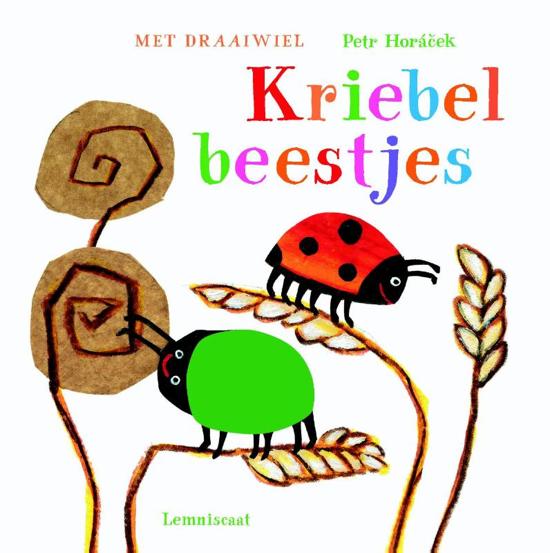 